Многоатомные спиртыМногоатомные спирты -  органические соединения, в молекулах которых содержится несколько гидроксогрупп, соединенных с углеводородным радикалом.                   CH2 – OH                                                        CH2 – OH                    CH2 – OH                                                        CH – OH                                                                                            CH2 – OH                 этандиол – 1, 2                                             пропантриол – 1, 2, 3                      этиленгликоль                                                    глицерин                   C2H4 (OH)2                                                                         C3H5(OH)3Физические св – ва.Этиленгликоль и глицерин – бесцветные сиропообразные жидкости сладкие на вкус, хорошо растворимы в воде.Этиленгликоль – яд! Химические св – ва. Свойства, сходные с одноатомными спиртами.а) Многоатомные спирты реагируют с металлами.                    CH2 – OH                                        CH2 – ONa                                            +  2Na                                               + H2                    CH2 – OH                                         CH2 – ONaC2H4 (OH)2 + 2Na              C2H4(ONa)2 + H2 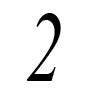                    CH2 – OH                                                      CH2 – ONa                                                +  6Na                                                                  CH – OH                                                       CH – ONa               + 3H2         CH2 – OH                                                     CH2 – ONa2C3H5(OH)3 + 6Na             2C3H5 (ONa)3  + 3H2 б) реагирует с галогеноводородами ( HBr, HCl)                   CH2 – OH                                        CH2 – Cl                                         +  2HCl                                               + 2H2O                   CH2 – OH                                         CH2 – Clв) глицерин взаимодействует с азотной кислотой.                   CH2 – OH                                                      CH2 – NO2                                                                 H2SO4(k)                   CH – OH        +3HNO3                                 CH – NO2                + 3H2O                                           HO – NO2                                               CH2 – OH                                                      CH2 – NO2г) специафические свойства. Если к свежеприготовленному гидроксиду меди (II) прилить глицерин, то осадок растворяется и образуется раствор ярко-синего цвета – глицерат меди (II). Это качественная реакция на многоатомные спирты.CuSO4 + 2NaOH              Cu(OH)2        + Na2SO4Получение.Получение этиленгликоляа) CH2     CH2 + [O] + H2O                CH2OH – CH2OHб) CH2Cl                          водн        CH2OH                     + 2NaOH                                    + 2NaCl    CH2Cl                                       CH2OHПолучение глицеринаа) гидролиз жира (в теме «Жиры») 